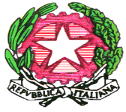 Ministero dell’Istruzione e del MeritoUFFICIO SCOLASTICO REGIONALE PER IL LAZIOISTITUTO COMPRENSIVO STATALE “VIA MEROPE”RMIC8FC003 Dist.16° - Codice fiscale 97713100580Via Merope, 24 - 00133 ROMA  Tel. (06) 2011102 –E-mail: rmic8fc003@istruzione.it  Sito web: www.icviamerope.edu.itProt. n.                                                                                                                               Roma, Ai genitori dell’alunno/a OGGETTO: Provvedimento disciplinare di ammonizione.Il Dirigente Scolastico, facendo seguito alla richiesta del Consiglio della classe        riunitosi in assemblea straordinaria il giornoVisto il Regolamento d’Istituto; Visto il verbale del Consiglio di classe;Vista la delibera a maggioranza del Consiglio della classe        riunitosi in seduta straordinaria il giornoAMMONISCEL’alunno/a per i seguenti motivi:Tale provvedimento viene preso con finalità educativa considerato che rientra tra gli obiettivi formativi della scuola l’acquisizione da parte degli alunni di una compiuta e consapevole cultura dei valori della cittadinanza e della convivenza civile.Si fa presente che se l’ alunno/a dovesse reiterare il suddetto comportamento, potrebbe essere passibile di sanzioni disciplinari ben più importanti.Visto che il provvedimento ha soprattutto una valenza educativa, si chiede alla famiglia una fattiva collaborazione per migliorare il comportamento e l’atteggiamento verso i docenti e la scuola.La Dirigente scolasticaProf.ssa Valeria SENTILI(Firma autografa omessa ai sensi dell’art. 3 del D.Lgs. n. 3/1993)FIRMA DEL GENITORE	___________________________________________													                                                              					    